Tests for Nutrient MoleculesPlant samples will need to be ground with a mortar and pestle before applying the following chemical tests.Chromatography  - Separating the pigments in leaves.NutrientIndicatorPositive testGlucosea monosaccharidea simple carbohydrateAdd crushed sample andBenedict's solution to a test tube and heat gently.Solution turns brick redStarcha polysaccharidea complex carbohydrateAdd crushed sample and Iodine solution in a dimple tray.Solution turns blue-blackProteinAdd crushed sample and Biuret Solution in a dimple tray.Solution turns purple.Chlorophyll is an enzyme and so it is a protein.Crush leaf material  in a mortar with a pestle.Use a pipette to add a crushed sample of green leaf 2 cm from the end of chromatography paper.Dip and leave the paper in test tube that has 1cm of alcohol.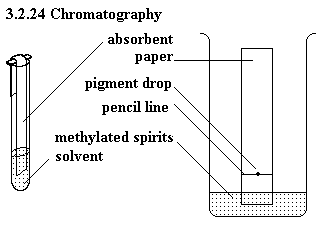 